Scoring System Each section of this Record Book will be scored by the judge based on the completeness and accuracy of that section. You must initial the bottom of each page where there is an initial line in order for that page to be counted in your final score. This record book is not included as a part of your overall Member Record Book Score.  Ribbon Awards Blue: 90% - 100% Red: 80 - 89% White: 79% - 0%   P a g e | 		4H011/4HGCR01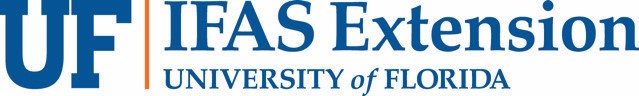 Reviewed: 01/2022	Name of 4-H Club:   	 	 	 	 	County: Club Year: 20 	  to 20         	Leader’s Name:  	 	 	 	 	 Secretary’s Name:   	 	 	 	 Extension Agent:   	Amber Norris 	 	 Dear 4-H SecretaryCongratulations on being selected as your 4-H Club Secretary! This is an important position and your good work will help your club to be successful. This book should serve as a good guide for you to follow and outline your club’s goals, plans for the year, as well as keep records of what your club has done.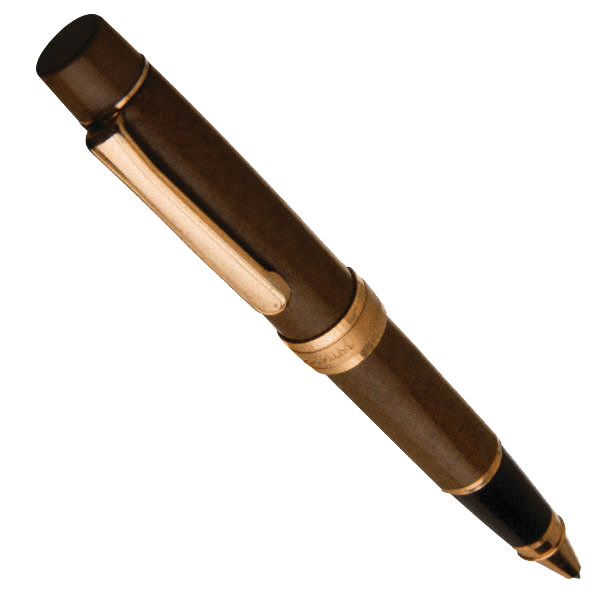 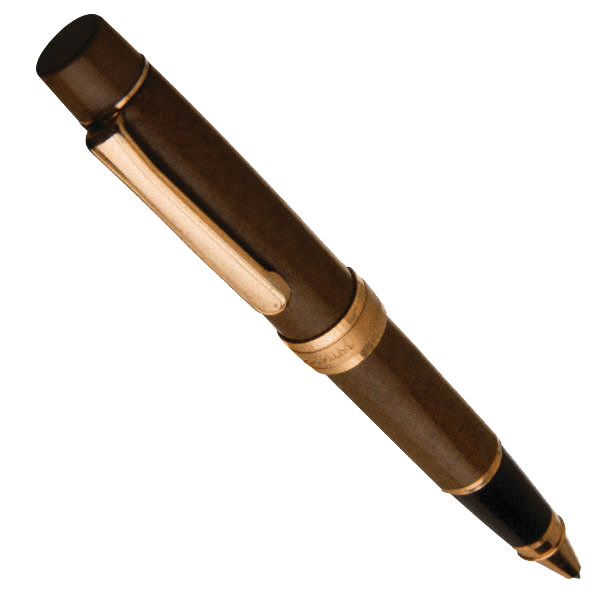 Here are a few hints to be successful:Look through this book and pay careful attention to your duties, the by-laws, and the section for club goals/planning.Use this book as a guide and planner, and a way to keep track of your club’s success.A main part of your job is taking notes during the meeting and keeping up with the correspondence of the club. Make sure to pay careful attention to details when doing your job and you will be sure to be a success.Duties of the 4-H Club SecretaryCall roll at the beginning of each meeting (make sure it is alphabetical & up to date).Keep records on each member and their participation.Keep records and write minutes for each meeting & present minutes at each meeting.Handle all correspondence for the club. Correspondence refers to maintaining all the records.Keep record all of committee reports.Turn in your 4-H Secretary’s Record Book to the 4-H Office at the end of the year.Sample Meeting Agenda or Order of BusinessCall to Order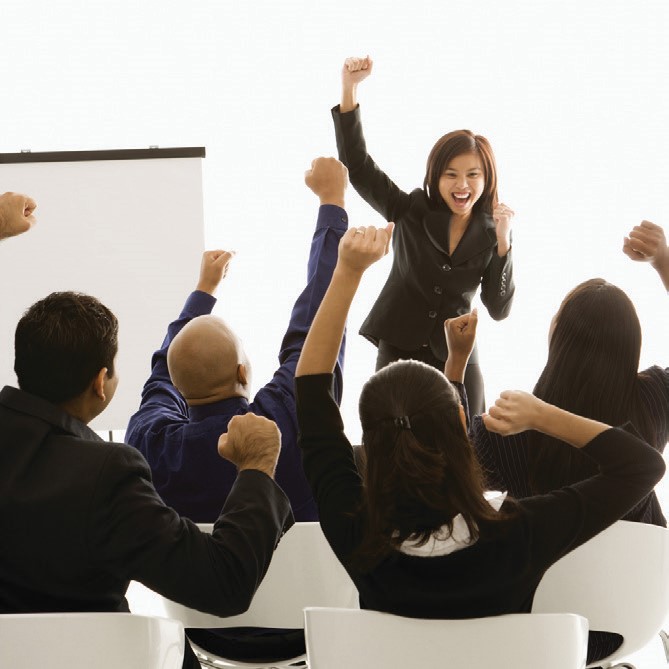 Opening Exercises (songs, pledges, etc.)Roll-CallApproval of MinutesReports (Treasure, Council Delegates, Committee)Unfinished BusinessNew BusinessProgram (Demonstrations, Slides, Judging Events, Project Talks, Guest Speakers, etc.)RecreationAnnouncementsAdjournClub Information SheetPresident:  	 	 	 	 	 	 	 	 	 	 Vice President:   	 	 	 	 	 	 	 	 	 Secretary:  	 	 	 	 	 	 	 	 	 	 Treasure:  	 	 	 	 	 	 	 	 	 	 Reporter:  	 	 	 	 	 	 	 	 	 	 Historian:  	 	 	 	 	 	 	 	 	 	 Sergeant at Arms:  	 	 	 	 	 	 	 	 	 Other Officers:   	 	 	 	 	 	 	 	 	 Club Leaders:   	 	 	 	 	 	 	 	 	 Project Leaders:   	 	 	 	 	 	 	 	 	 Activity Leaders:  	 	 	 	 	 	 	 	 	 County Extension Agent:  	 	 	 	 	 	 	 	 CommitteesName:   	 	 	 	 	 	 	 	 	 	 Chairman:  	 	 	 	 	 	 	 	 	 	 Members:  	 	 	 	 	 	 	 	 	 	 Name:   	 	 	 	 	 	 	 	 	 	 Chairman:  	 	 	 	 	 	 	 	 	 	 Members:  	 	 	 	 	 	 	 	 	 	 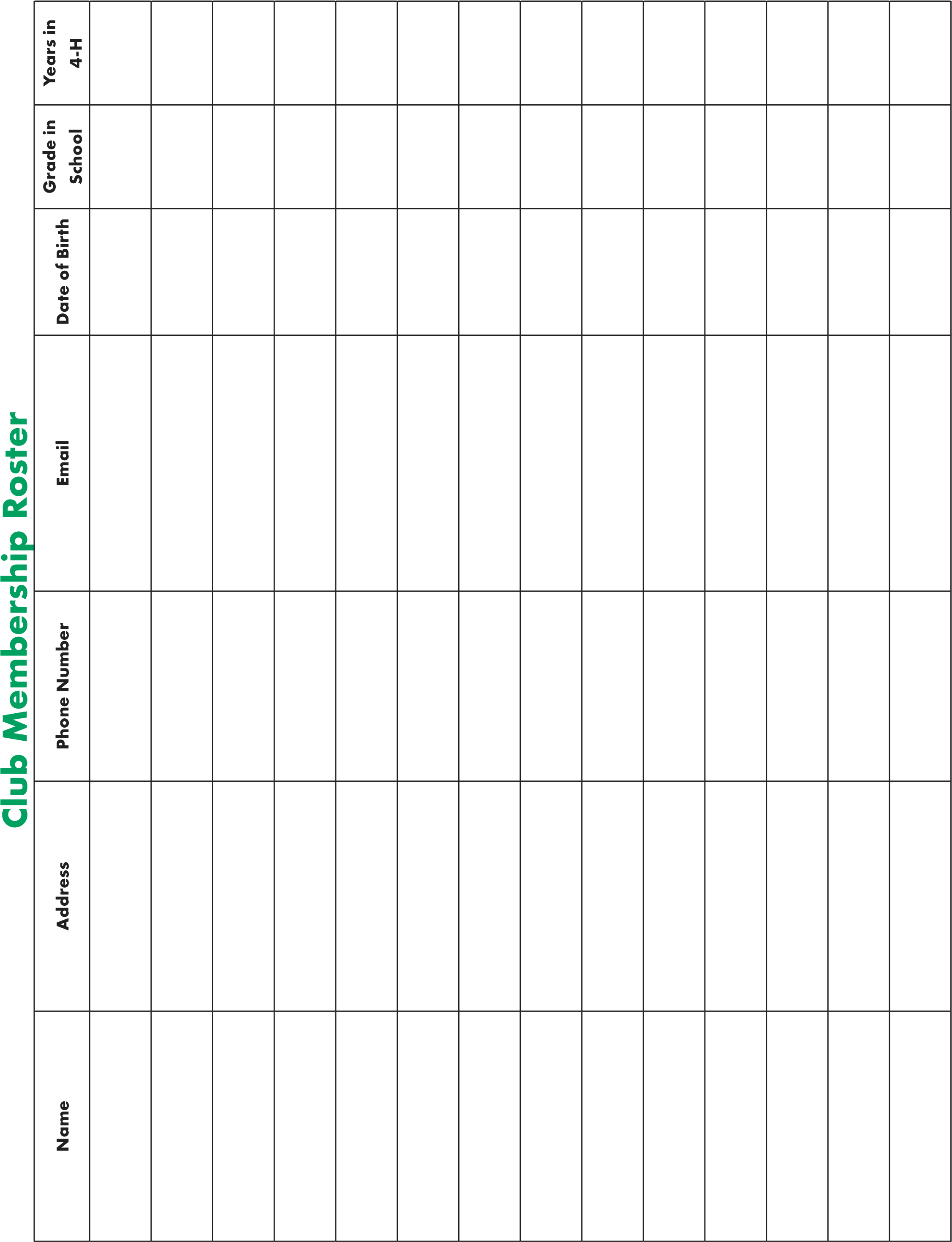 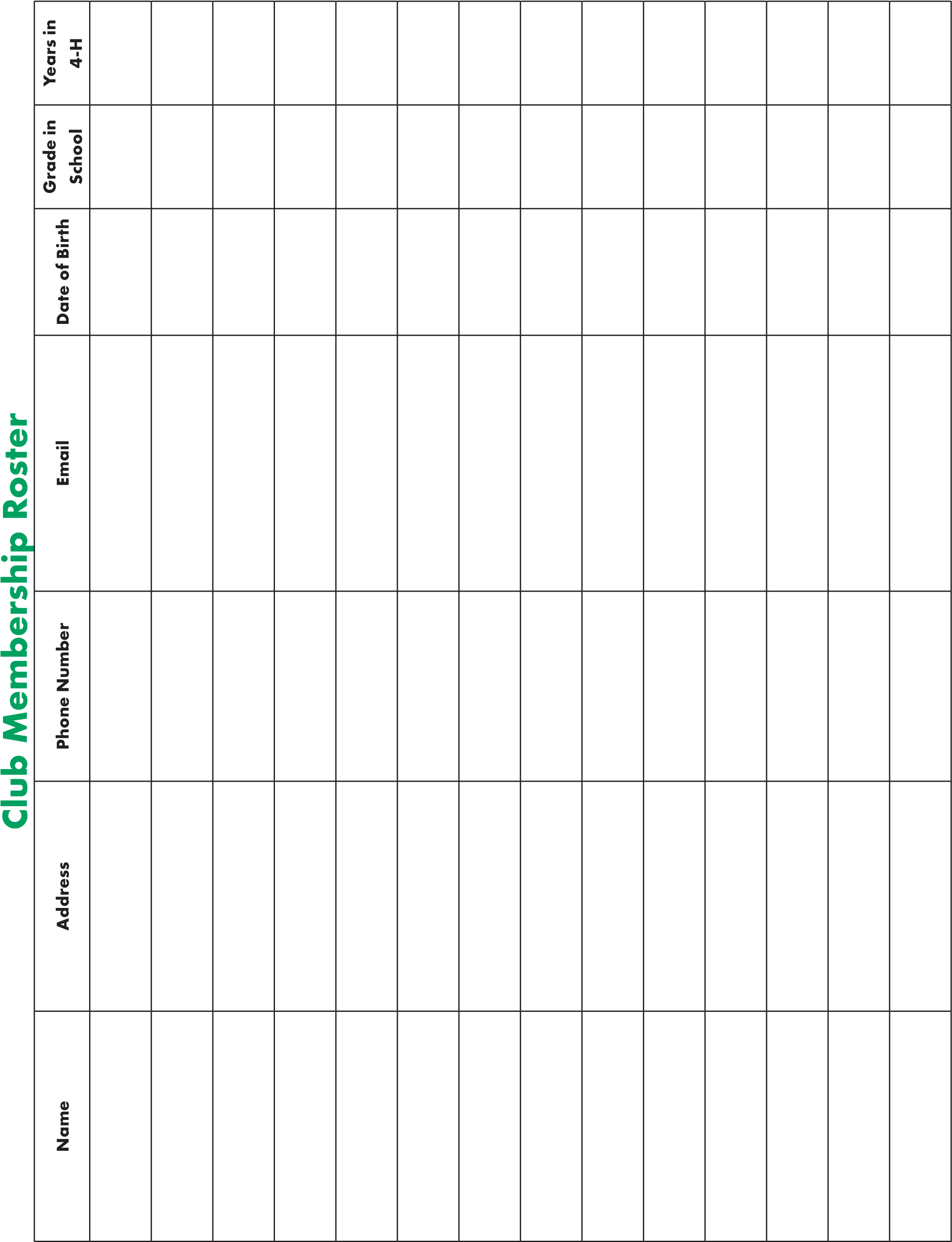 Suggested 4-H Club GoalsFor your club to be successful, you should set goals at the beginning of the year. Some goals are general for all clubs, and some goals are specific for your club. Below are suggested goals that your club should meet and space for you to write in your own club goals.The yearly program planned and sent to 4-H Extension Agent.The club held at least eight regular meetings.The average attendance at meetings was at least 75%.The club conducted a planned community service activity.Every club member presented something at two club meetings.The club had entries at county events day.At least 75% of members participated in special County 4-H activities.The president and council delegate attended all county council meetings.Club officers received formal training.Standard of Excellence for 4-H Clubs and GroupsCheck the following Club Performance Standards completed during the 4-H year. Documentation may come from meeting minutes, scrapbooks, photos, newspaper articles, letters, etc.Club Name: 	 County: 2–13 Checked of 20 questions = BRONZE Clover Club Award14–15 Checked of 20 questions = SILVER Clover Club Award16–17 Checked of 20 questions = GOLD Clover Club Award18–20 Checked of 20 questions = EMERALD Clover Club AwardClub Performance Standards 1. Club/group had a planned annual program that includes group goals. (Ex: recruit 4 new members; 75% of members will attend camp; all members will choose one county learning activity to attend)2. Group members were actively involved in planning the group’s annual program. 3. Group selected an area of focus for their annual program. (Ex: health & fitness; environmental science; pet care; community service; intercultural understanding OR Club is represented in the community, by serving on a committee, council or board with adult partners) 4. Group members were involved in implementing the annual program/activities. (Ex: planning and bringing snacks; leading the pledges; calling club members for a group meeting or assignment; presenting a demonstration; organizing a tour; introducing a speaker; leading recreation; teaching others) 5. A calendar for the year was printed and distributed to members, parents, volunteers, and the local Extension Office. (Ex: identify meeting dates, locations, educational programs; special projects; social events; county or district events) 6. All members were invited and at least 75% of group members were involved in at least nine group activities during the year. (Ex: meetings; club tours; recognition event)Group officers were elected or appointed and fulfilled their leadership roles.Group completed at least one (1) community service project.Group completed at least one (1) project that promotes 4-H visibility at the community or county level. (Ex: participating in a community parade; radio interviews during National 4-H Week; project displays in business windows; or doing website development for County Extension office)Group has completed at least one (1) project that promotes 4-H visibility at the county, multi-county, district, state, multi-state, national or global level.Group recruited at least one (1) project volunteer for at least 75% of the member’s project learning areas.12. At least 75% of the members made progress toward individual 4-H project goals.Group developed a method to communicate with families at least three (3) times per year regarding group activities, education and achievements. (Ex: newsletters; e-mails; calling tree; group activity that includes families)Group planned at least one (1) activity to include parents and families in club activities. (Ex: project showcase; skating party; tours; recognition event)Members took part in a variety of events and/or meetings beyond the 4-H group level. (Ex: county project workshops; district events; state fair; interstate exchange programs)A scheduled recognition event was held for members, volunteers and parents.17. Club/group planned and implemented at least one multi-club activity. (Ex: doing multi-club community service; several clubs managing a community or county event; conducting a multi-club learning or social event)Group members participated in 4-H activities beyond the club level. (Ex: county educational workshops; district events; state fair)4-H club/group consistently had a safety/supervision ratio of 1 adult to 10 youth.20. The racial/ethnic composition of the club reflects the diversity of the surrounding community. (If club does not reflect the diversity of the community, then successful efforts to contact minority citizens in person, by mail, and through mass media may be used).Annual 4-H Club Program & Activity PlanIt is important to have a plan of what your club is going to do for the year.  Use this sheet to plan the program and activities your club will do each year.Club Name:  	 	 	 	 	 	 	 	 	 	 Regular Meeting Time:   	 	 	 	 	 	 Meeting Plan FormIt’s a good idea at the beginning of the year to sit down and make plans for who is going to do what at your 4-H Club meetings throughout the year. You can use this sheet as a planning guide to outline who will have what responsibilities each member will have each month.Membership RollEducational Program/Recreation:  	 	 	 	 	 	 	 	 	 Educational Program/Recreation:  	 	 	 	 	 	 	 	 	 Educational Program/Recreation:  	 	 	 	 	 	 	 	 	 Educational Program/Recreation:  	 	 	 	 	 	 	 	 	 Educational Program/Recreation:  	 	 	 	 	 	 	 	 	 Educational Program/Recreation:  	 	 	 	 	 	 	 	 	 Educational Program/Recreation:  	 	 	 	 	 	 	 	 	 Educational Program/Recreation:  	 	 	 	 	 	 	 	 	 Educational Program/Recreation:  	 	 	 	 	 	 	 	 	 Educational Program/Recreation:  	 	 	 	 	 	 	 	 	 Educational Program/Recreation:  	 	 	 	 	 	 	 	 	 Educational Program/Recreation:  	 	 	 	 	 	 	 	 	 Secretary’s Monthly ReportAs club secretary, you conduct correspondence on behalf of your club. A special type of correspondence is the Secretary’s Monthly Report. This is sent to the county Extension office to help Extension agents know what is happening in the 4-H club at the end of the year.Immediately after each monthly club meeting, fill out the report card. It is encouraged to make several copies of this report card for all your meetings. Continue to keep a record of the report cards in this book.Sample 4-H Report CardDear County Extension Agent(s), Below is a report of our recent 4-H meeting or activity:Name of 4-H Club:  	 	 	 	 	 	 	 	 	 	 Type of meeting or activity:  	 	 	 	 	 	 	 	 	 Date of meeting or activity:  	 	 	 Place:   	 	 	 	 	 Total present:  	 	 	 Members:  	 	What we did:   	 	 	 	 	 	 	 	 	 	 	 Name of person making report  	 	 	 	TitleSecretary’s Annual ReportName of Club:   	 	 	 	 	 	 	 	 Date Organized:  	 What community improvement or service projects did the club participate in?Number of club members exhibiting projects during the year?   How many members completed one or more projects?   • What percentage of the club’s membership is this?  How many members participated in the following during a club meeting: 	 Gave a talk or demonstration 	  	 Lead an activity  	 Presented an exhibit How many of your club members participated in the following? 	 State University  	 County Camp  	 Specialty Camps  	 Achievement Banquet 	 Fairs or Shows  	 Judging Events  	 Other (  	)Is the club secretary’s book complete?   	 	 	 Is the club treasurer’s book complete?    	 • Did your club keep a scrapbook?   	 	 Outside SpeakersProject Work Our Club’s AchievementsStateNationalSuggested 4-H Club ConstitutionFor additional information regarding club bylaws, please refer to EDIS publication 4H338, Adopting 4-H Club Bylaws https://edis.ifas.ufl.edu/4h338Article I—NameThis organization should be known as the  	 	 	 	 	 	 4-H Club.Article II—PurposeThe purpose shall be to enable the members to work in harmony with one another for the best interests of the individual and of the community. Leadership, citizenship, and personal development should be the aim.Article III—MembershipAny boy or girl between the ages of 8 and 18 years, who is interested in club work and willing to accept supervision by Extension Agents or volunteer leaders, may be considered for membership. The club will determine its membership under the guidelines of the Affirmative Action Programs of the Florida Cooperative Extension Service.Article IV—MeetingsMeetings should be held regularly according to the needs and desires of the group.Article V—OfficersSuggested officers: President, Vice-President, Secretary, Treasurer, Recreation Leader, Council Delegate, and Reporter as needed. The President, Vice-President, and Secretary should compose the executive committee. The adult 4-H leaders shall serve as advisors to the Executive Committee.Article VI—Duties of OfficersThe president shall preside at all meetings, appoint all committees, and attend to such other duties as usually pertaining to the office. The Vice-President shall act in the absence of the President. The Secretary shall keep the minutes of the meetings and attend to all correspondences of the club. The Treasurer shall collect and account for all monies of the club and shall pay out money only upon the order of the executive committee. The Reporter shall supply local newspapers with the news. The Recreation Leader shall plan and direct the club’s recreational activities. The Council Delegate shall represent the club at council meetings and report to the club membership.Head	I pledge…my HeadHeart	to clearer thinking my HeartHands	to greater loyalty my HandsHealth	to larger service and my Healthto better living for my club my community my country and my world.The 4-H PledgeThe HEAD represents:Thinking, planning and reasoning.Gaining new and valuable knowledge.Understanding the whys.The HEART represents:Being concerned about the welfare of others.Accepting the responsibilities of citizenship.Determining the values and attitudes by which to live.Learning how to live and work with others.Developing positive attitudes.The HANDS represent:Learning new skills.Improving skills already known.Being useful, helpful, and skillful.Developing respect for work and pride in accomplishment.The HEALTH represents:Practicing healthful living.The 4-H Pledge, first adopted in 1927, summarizes 4-H as the four-fold development of youth through the Head, Heart, Hands and Health.Post a pledge banner at your meeting site. At the end of the first meeting, give everyone a card with the 4-H pledge to take home.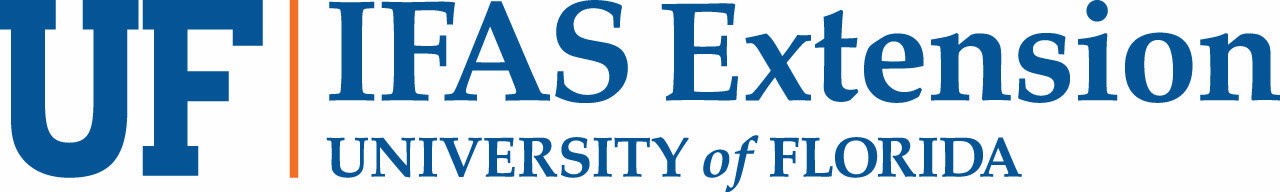 Enjoying life.Using leisure time wisely.Protecting the well being of self and others.This document is 4H GCR 01, one of a series of the Florida 4-H Youth Development Program, UF/IFAS Extension. Original publication date November 2009. Revised October 2018. Reviewed April 2019. Visit the EDIS website https://edis.ifas.ufl.edu for currently supported version of this publication.Sarah Thomas Hensley, state specialized agent III; and Stacey Ellison northeast regional specialized agent; Florida 4-H Youth Development Program, UF/IFAS Extension, Gainesville, FL 32611.The Institute of Food and Agricultural Sciences (IFAS) is an Equal Opportunity Institution authorized to provide research, educational information and other services only to individuals and institutions that function with non-discrimination with respect to race, creed, color, religion, age, disability, sex, sexual orientation, marital status, national origin, political opinions, or affiliations. For more information on obtaining other UF/IFAS Extension publications, contact your county’s UF/IFAS Extension office.U.S. Department of Agriculture, UF/IFAS Extension Service, University of Florida, IFAS, Florida A & M University Cooperative Extension Program, and Boards of County Commissioners Cooperating. Nick T. Place, dean for UF/IFAS Extension.Section Item Points Possible Cover Signatures 3 I Plans and Goals 10 II Officer Achievements 12 III Secretary’s Records (Found in the Secretary’s Manual & Record Book) 60 IV Project Pictures 10 Overall Neatness, Accuracy, Grammar & Spelling 5 Total Possible Points for Project Record Book 100 Florida 4-H Secretary Record BookTable of ContentsDuties of the 4-H Club Secretary ........... 2Sample Meeting Agenda or Order of Business ............................................ 2Club Information Sheet ......................... 3Committees ............................................. 3Club Membership Roster ....................... 4Club Membership Roster ....................... 5Suggested 4-H Club Goals .................... 6Standard of Excellence for 4-H Clubs and Groups ........................................... 7Club Performance Standards .................. 7Annual 4-H Club Program & Activity Plan .......................................... 9Meeting Plan Form ................................ 10Membership Roll ................................... 11Meeting Minutes ................................... 12Secretary’s Monthly Report .................. 24Sample 4-H Report Card ......................... 24Secretary’s Annual Report .................... 25Our Club’s Achievements ...................... 27Suggested 4-H Club Constitution ........... 28The 4-H Pledge ...................................... 29MonthEducational ProgramRecreationOther ActivitiesSeptemberOctoberNovemberDecemberJanuaryFebruaryMarchAprilMayJuneJulyAugustMonthInspirationPledgesIntroduce ProgramProgramSeptemberOctoberNovemberDecemberJanuaryFebruaryMarchAprilMayJuneJulyAugustNameSept.Oct.Nov.Dec.Jan.Feb.Mar.Apr.MayJuneJulyAug.Name of SpeakerSubjectProjectNumber EnrolledNumber CompletedProjectNumber EnrolledNumber CompletedAerospaceGoat (Meat/Dairy)Agriculture ScienceHealthy LivingBeefHorseBicycleLeadership DevelopmentCatMarine & Aquatic SciencesCitizenshipMeat ScienceClothing & SewingMoney ManagementCloverbudNature & OutdoorsCommunication & Expressive ArtsOutdoor AdventuresCommunity ServicePersonal Well-beingComputersPetsDairy CattlePlants & GardeningDiscovering 4-HPoultryDogRabbitsEarth ScienceRoboticsElectricityScience & TechnologyEmbryologySheepEnergyShooting SportsEntomologySmall EnginesEnvironmentSoil, Water, & Land UseFamily & Child DevelopmentSwineFood & NutritionVet ScienceForestryWeather & ClimateGeneral Animal SciencesWood WorkingGeneral ScienceWorkforce PreparationGeospatial